Vibo Valentia, 12/09/2017A tutti i sociAll’alboAl DirettivoAgli attiOggetto: Convocazione AssembleaGentile socio,sei invitato a partecipare all’Assemblea dei Soci, che si terrà martedi 19/09/2017 alle ore 17.30 ed in mancanza del numero legale mercoledì 20/09/2017 alle ore 17.30 in seconda convocazione, nei locali del gruppo micologico “G. Daffinà “ siti in via C. Colombo n. 3, Vibo Valentia, per discutere ed approvare i seguenti punti all’odg.Relazione  e saluti del presidenteElezioni nuovi organi costitutiviVarie ed eventuali.Data l’importanza degli argomenti proposti sei gentilmente invitato a partecipare o delegare in caso di impedimento.Si avvisa che i prospetti relativi ai bilanci da approvare sono a tua disposizione presso la sede  Cordialmente       Il PresidenteIng. Fortunato De Luca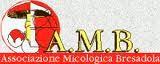 VIBO VALENTIA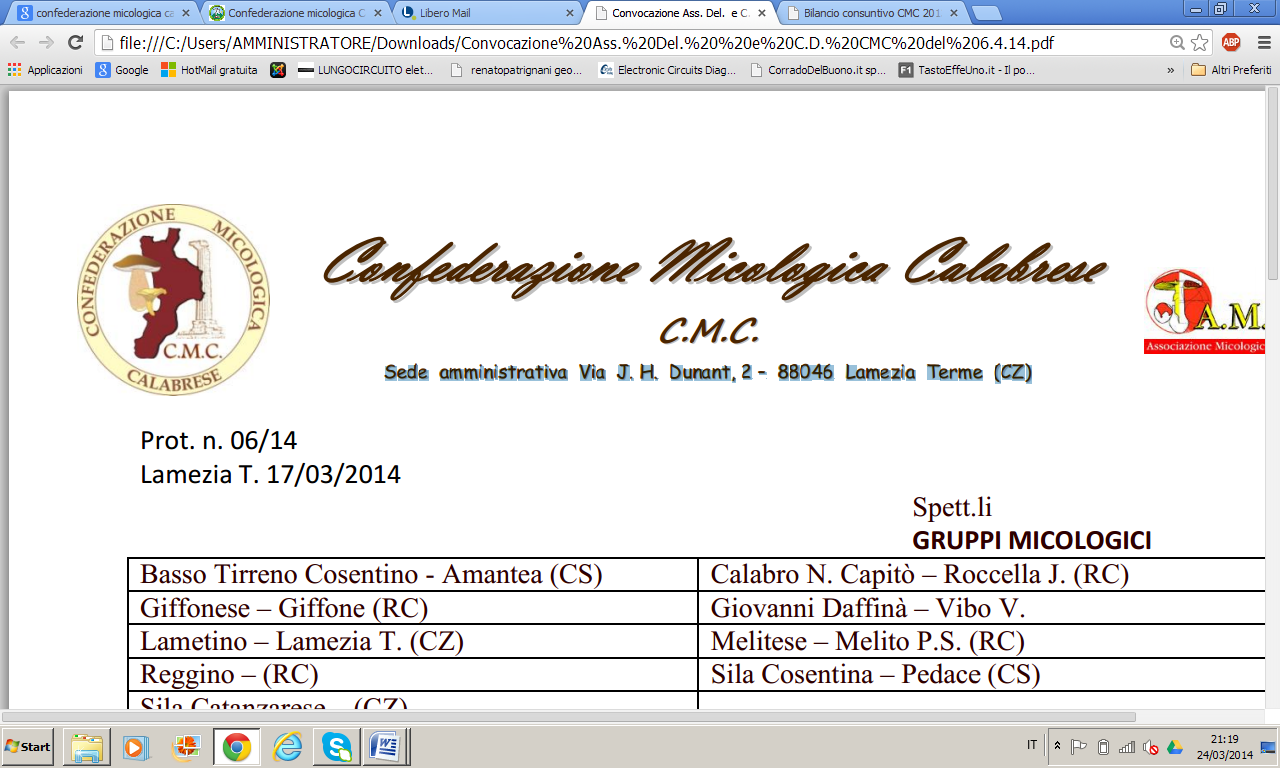 AMB Associazione Micologica Bresadolavia A. Volta, 46 - 38123 Trento (Italia)
Tel./Fax 0461913960  
E-mail amb@ambbresadola.ithttp://www.ambbresadola.org/Ex Sede Via S. Ruba n. 23   89900 Vibo ValentiaNuova sede: via C. Colombo n.3, 89900 Vibo ValentiaEmail: ambmicologicodaffina@libero.ithttp://gruppomicologicovibovalentia.weebly.comCell. sede 3314601112Confederazione Micologica CalabreseSede amministrativaVia J. H. Dunant, 288046 Lamezia Terme (CZ)Presidente Dr. Francesco Toteda